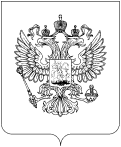 Уважаемый Дмитрий Валерьевич!Прошу Вас рассмотреть материалы интернет-сайта www.gay.ru на предмет распространения информации, содержащей пропаганду нетрадиционных сексуальных отношений, и принять соответствующие меры в рамках имеющихся полномочий.О результатах прошу не позднее 01.11.2013 сообщить в Управление контроля и надзора в сфере массовых коммуникаций.МИНИСТЕРСТВО СВЯЗИИ МАССОВЫХ КОММУНИКАЦИЙРОССИЙСКОЙ ФЕДЕРАЦИИФЕДЕРАЛЬНАЯ СЛУЖБАПО НАДЗОРУ В СФЕРЕ СВЯЗИ,ИНФОРМАЦИОННЫХ ТЕХНОЛОГИЙИ МАССОВЫХ КОММУНИКАЦИЙ(РОСКОМНАДЗОР)Китайгородский проезд., д. 7, стр. 2, Москва, 109074тел./факс: (495) 987-68-00; http://rkn.gov.ru/ № На №   от Руководителю Управления Роскомнадзора по Центральному федеральному округуД.В. СокоушинуНачальник Управления контроля и надзора в сферемассовых коммуникаций В.А. Субботин